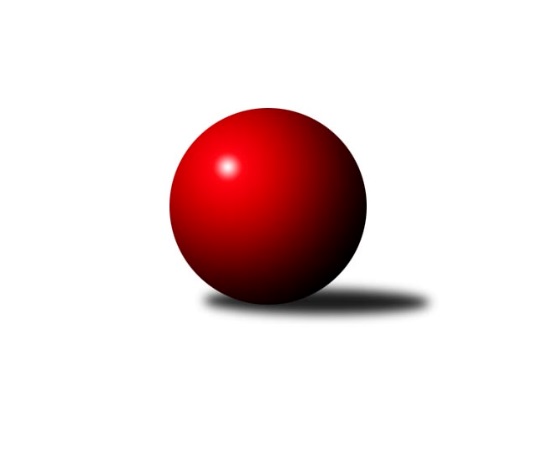 Č.1Ročník 2020/2021	5.7.2020Nejlepšího výkonu v tomto kole: 2403 dosáhlo družstvo: SKK Rokycany ALetní liga - skupina A 2020/2021Výsledky 1. kolaSouhrnný přehled výsledků:CB Dobřany	- KK Konstruktiva Praha  B		dohrávka		5.7.SKK Rokycany A	- Kuž.Holýšov		dohrávka		8.7.Tabulka družstev:	1.	Kuž.Holýšov	0	0	0	0	0.0 : 0.0 	0.0 : 0.0 	 0	0	2.	CB Dobřany	0	0	0	0	0.0 : 0.0 	0.0 : 0.0 	 0	0	3.	SKK Rokycany A	0	0	0	0	0.0 : 0.0 	0.0 : 0.0 	 0	0	4.	KK Konstruktiva Praha  B	0	0	0	0	0.0 : 0.0 	0.0 : 0.0 	 0	0Podrobné výsledky kola:Pořadí jednotlivců:	jméno hráče	družstvo	celkem	plné	dorážka	chyby	poměr kuž.	MaximumSportovně technické informace:Starty náhradníků:registrační číslo	jméno a příjmení 	datum startu 	družstvo	číslo startu
Hráči dopsaní na soupisku:registrační číslo	jméno a příjmení 	datum startu 	družstvo	Program dalšího kola:Nejlepší šestka kola - absolutněNejlepší šestka kola - absolutněNejlepší šestka kola - absolutněNejlepší šestka kola - absolutněNejlepší šestka kola - dle průměru kuželenNejlepší šestka kola - dle průměru kuželenNejlepší šestka kola - dle průměru kuželenNejlepší šestka kola - dle průměru kuželenNejlepší šestka kola - dle průměru kuželenPočetJménoNázev týmuVýkonPočetJménoNázev týmuPrůměr (%)Výkon1xPavel VymazalKonstruktiva B6381xPavel VymazalKonstruktiva B112.466381xJan EndrštRokycany6341xJan EndrštRokycany108.266341xRoman PytlíkRokycany6241xRoman PytlíkRokycany106.556241xMiroslav Šnejdar ml.Rokycany6061xJosef Fišer ml. ml.Dobřany106.296031xJosef Fišer ml. ml.Dobřany6031xDavid BalzerKonstruktiva B104.525931xDavid BalzerKonstruktiva B5931xMiroslav Šnejdar ml.Rokycany103.48606